Приложение 2 к Адаптированной основной образовательной программе начального общего, основного общего образования для слабовидящих обучающихся (вариант 4.2)КГБОУ «Красноярская школа №1»Рабочая программа воспитанияI. Пояснительная записка.Программа воспитания основывается на единстве и преемственности образовательного процесса всех уровней общего образования.Программа воспитания:предназначена для планирования и организации системной воспитательной деятельности в образовательной организации; 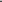 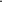 разработана и утверждена с участием коллегиальных органов управления образовательной организацией, в том числе советов родителей (законных представителей); реализуется в единстве урочной и внеурочной деятельности, осуществляемой совместно с семьей и другими участниками образовательных отношений, социальными институтами воспитания; предусматривает приобщение обучающихся к российским традиционным духовным ценностям, включая ценности своей этнической группы, правилам и нормам поведения, принятым в российском обществе на основе российских базовых конституционных норм и ценностей; предусматривает историческое просвещение, формирование российской культурной и гражданской идентичности обучающихся;ориентирована на помощь в формировании жизненной компетенции обучающихся.Программа воспитания включает три раздела: целевой, содержательный, организационный.Целевой раздел.Содержание воспитания обучающихся в образовательной организации определяется содержанием российских базовых (гражданских, национальных) норм и ценностей, которые закреплены в Конституции Российской Федерации. Эти ценности и нормы определяют инвариантное содержание воспитания обучающихся. Вариативный компонент содержания воспитания обучающихся включает духовно-нравственные ценности культуры, традиционных религий народов России.Воспитательная деятельность в общеобразовательной организации планируется и осуществляется в соответствии с приоритетами государственной политики в сфере воспитания. Приоритетной задачей Российской Федерации в сфере воспитания детей является развитие высоконравственной личности, разделяющей российские традиционные духовные ценности, обладающей актуальными знаниями и умениями, способной реализовать свой потенциал в условиях современного общества, готовой к мирному созиданию и защите Родины.Цель и задачи воспитания обучающихся.Цель воспитания обучающихся в образовательной организации:развитие личности, создание условий для самоопределения и социализации на основе социокультурных, духовно-нравственных ценностей и принятых в российском обществе правил и норм поведения в интересах человека, семьи, общества и государства; 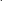 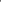 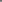 формирование у обучающихся чувства патриотизма, гражданственности, уважения к памяти защитников Отечества и подвигам Героев Отечества, закону и правопорядку, человеку труда и старшему поколению, взаимного уважения, бережного отношения к культурному наследию и традициям многонационального народа Российской Федерации, природе и окружающей среде.Задачи воспитания обучающихся в образовательной организации:усвоение обучающимися знаний норм, духовно-нравственных ценностей, традиций, которые выработало российское общество (социально значимых знаний);формирование и развитие личностных отношений к этим нормам, ценностям, традициям (их освоение, принятие); 	приобретение соответствующего этим нормам, ценностям, традициям социокультурного опыта поведения, общения, межличностных социальных отношений, применения полученных знаний;	достижение личностных результатов освоения общеобразовательных программ в соответствии с ФГОС ООО, включая личностные результаты освоения	Личностные результаты освоения обучающимися образовательных программ включают:	осознание российской гражданской идентичности; 	сформированность ценностей самостоятельности и инициативы; 	готовность обучающихся к саморазвитию, самостоятельности и личностному самоопределению; наличие мотивации к целенаправленной социально значимой деятельности;	сформированность внутренней позиции личности как особого ценностного отношения к себе, окружающим людям и жизни в целом; 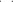 	сформированность жизненных компетенций, необходимых для успешной социальной адаптации.	Воспитательная деятельность в образовательной организации планируется и осуществляется на основе аксиологического, антропологического, культурно-исторического, системно-деятельностного, личностно-ориентированного подходов и с учетом принципов воспитания: гуманистической направленности воспитания, совместной деятельности детей и взрослых, следования нравственному примеру, безопасной жизнедеятельности, инклюзивности, возрастосообразности и с учетом особых образовательных потребностей слабовидящих обучающихся.	Направления воспитания.	Программа воспитания реализуется в единстве учебной, коррекционно-развивающей и воспитательной деятельности образовательной организации по основным направлениям воспитания в соответствии с ФГОС ООО и отражает готовность обучающихся руководствоваться ценностями и приобретать первоначальный опыт деятельности на их основе, в том числе в части:Гражданского воспитания, способствующего формированию российской гражданской идентичности, принадлежности к общности граждан Российской Федерации, к народу России как источнику власти в Российском государстве и субъекту тысячелетней российской государственности, уважения к правам, свободам и обязанностям гражданина России, правовой и политической культуры.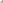 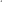 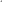 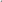 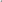 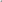 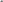 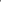 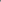 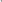 	Патриотического воспитания, основанного на воспитании любви к родному краю, Родине, своему народу, уважения к другим народам России; 	историческое просвещение, формирование российского национального исторического сознания, российской культурной идентичности.		Духовно-нравственного воспитания на основе духовно-нравственной культуры народов России, традиционных религий народов России, формирование традиционных российских семейных ценностей; 	воспитание честности, доброты, милосердия, справедливости, дружелюбия и взаимопомощи, уважения к старшим, к памяти предков.	Эстетического воспитания, способствующего формированию эстетической культуры на основе российских традиционных духовных ценностей, приобщение к лучшим образцам отечественного и мирового искусства.	Физического воспитания, ориентированного на формирование культуры здорового образа жизни и эмоционального благополучия — развитие физических способностей и двигательной активности с учетом возможностей и состояния здоровья, навыков безопасного поведения в природной и социальной среде, чрезвычайных ситуациях; преодоление недостатков двигательного и физического развития.	Трудового воспитания, основанного на воспитании уважения к труду, трудящимся, результатам труда (своего и других людей), ориентации на самостоятельность в быту, доступную трудовую деятельность, получение профессии, личностное самовыражение в продуктивном, нравственно достойном труде в российском обществе, достижение выдающихся результатов в профессиональной деятельности.	Экологического воспитания, способствующего формированию экологической культуры, ответственного, бережного отношения к природе, окружающей среде на основе российских традиционных духовных ценностей, навыков охраны, защиты, восстановления природы, окружающей среды.	Ценности научного познания, ориентированного на воспитание стремления к познанию себя и других людей, природы и общества, к получению знаний, качественного образования с учетом личностных интересов и общественных потребностей.	Целевые ориентиры результатов воспитания.	Требования к личностным результатам освоения обучающимися АООП ООО установлены ФГОС ООО.	На основании этих требований в данном разделе представлены целевые ориентиры результатов в воспитании, развитии личности обучающихся, на достижение которых направлена деятельность педагогического коллектива для выполнения требований ФГОС ООО.	Целевые ориентиры определены в соответствии с инвариантным содержанием воспитания обучающихся на основе российских базовых (гражданских, конституциональных) ценностей, обеспечивают единство воспитания, воспитательного пространства.Целевые ориентиры результатов воспитания на уровне основного общего образования.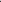 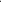 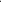 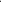 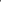 	Гражданско-патриотическое воспитание:	знающий и любящий свою малую родину, свой край, имеющий представление о Родине — России, ее территории, расположении; сознающий принадлежность к своему народу и к общности граждан России, проявляющий уважение к своему и другим народам; 	понимающий свою сопричастность к прошлому, настоящему и будущему родного края, своей Родины - России, Российского государства; 	понимающий значение гражданских символов (государственная символикаРоссии, своего региона), праздников, мест почитания героев и защитников Отечества, проявляющий к ним уважение; имеющий первоначальные представления о правах и ответственности человека в обществе, гражданских правах и обязанностях; принимающий участие в жизни класса, общеобразовательной организации, в доступной по возрасту социально значимой деятельности.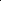 Духовно-нравственное воспитание:уважающий духовно-нравственную культуру своей семьи, своего народа, семейные ценности с учетом национальной, религиозной принадлежности; сознающий ценность каждой человеческой жизни, признающий индивидуальность и достоинство каждого человека; доброжелательный, проявляющий сопереживание, готовность оказывать помощь, выражающий неприятие поведения, причиняющего физический и моральный вред другим людям, уважающий старших;Умеющий оценивать поступки с позиции их соответствия нравственным нормам, осознающий ответственность за свои поступки.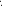 Владеющий представлениями о многообразии языкового и культурного пространства России, имеющий первоначальные навыки общения с людьми разных народов, вероисповеданий.Сознающий нравственную и эстетическую ценность литературы, родного языка, русского языка, проявляющий интерес к чтению.Эстетическое воспитание:Способный воспринимать и чувствовать прекрасное в быту, природе, искусстве, творчестве людей; проявляющий интерес и уважение к отечественной и мировой художественной культуре; проявляющий стремление к самовыражению в разных видах художественной деятельности, искусстве.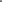 Физическое воспитание, формирование культуры здоровья и эмоционального благополучия:бережно относящийся к физическому здоровью, соблюдающий основные правила здорового и безопасного для себя и других людей образа жизни, в том числе в информационной среде; владеющий основными навыками самообслуживания, личной и общественной гигиены, безопасного поведения в быту, природе, обществе; ориентированный на физическое развитие и преодоление имеющихся ограничений с учетом возможностей здоровья, занятия физкультурой и спортом; стремящийся к регулярной двигательной активности; сознающий и принимающий свою половую принадлежность, соответствующие ей психофизические и поведенческие особенности с учетом возраста.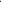 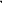 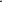 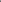 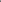 Трудовое воспитание:сознающий ценность труда в жизни человека, семьи, общества; проявляющий уважение к труду, людям труда, бережное отношение к результатам труда, ответственное потребление; стремящийся к самостоятельности и независимости в быту; проявляющий интерес к разным профессиям; участвующий в различных видах доступного по возрасту и состоянию здоровья труда, трудовой деятельности.Экологическое воспитание:понимающий ценность природы, зависимость жизни людей от природы, влияние людей на природу, окружающую среду; проявляющий любовь и бережное отношение к природе, неприятие действий, приносящих вред природе, особенно живым существам; выражающий готовность в своей деятельности придерживаться экологических норм.Ценности научного познания:выражающий познавательные интересы, активность, любознательность и самостоятельность в познании, интерес и уважение к научным знаниям, науке; обладающий первоначальными представлениями о природных и социальных объектах, многообразии объектов и явлений природы, связи живой и неживой природы, о науке, научном знании; имеющий первоначальные навыки наблюдений, систематизации и осмысления опыта в естественно-научной и гуманитарной областях знания.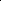 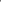 Содержательный раздел.Уклад образовательной организации.Уклад задает порядок жизни образовательной организации и аккумулирует ключевые характеристики, определяющие особенности воспитательного процесса. Уклад образовательной организации удерживает ценности, принципы, нравственную культуру взаимоотношений, традиции воспитания, в основе которых лежат российские базовые ценности, определяет условия и средства воспитания, отражающие самобытный облик общеобразовательной организации и ее репутацию в окружающем образовательном пространстве, социуме. Привлечение обучающихся и их родителей (законных представителей), работодателей, представителей учреждений культуры и спорта, общественных и религиозных организаций к проектированию и обсуждению уклада образовательной организации может стать существенным ресурсом воспитания.Организация воспитательной деятельности опирается на школьный уклад, сложившийся на основе согласия всех участников образовательных отношений относительно содержания, средств, традиций, особенностей воспитательной деятельности, выражающий самобытный облик школы, её «лицо» и репутацию в окружающем социуме, образовательном пространстве. История школы:- Одна из старейших и красивейших школ города Красноярска;- Как образовательное учреждение функционирует с 1912 года;- С 1933 г. – фабрично-заводская школа – десятилетка №28, которая располагалась в двух зданиях на улице Ломоносова 9 и 19;- С  1937 г. – «Средняя железнодорожная школа № 36»- В 1941 году  здания школы переоборудовали под эвакогоспиталь № 984; - В 1943 году в СССР было введено раздельное обучение. В связи с этим корпус на ул. Ломоносова 9 стал женской школой № 19, а корпус на Ломоносова 19 стал мужской школой №36;- В 1955 г. стал последним выпуском школ раздельного обучения;- 2 июня 1956 года открыта первая в Красноярском крае школа-интернат путем объединения школ №36 и №19;- В 1987 г. создана школа – интернат №28 для слабовидящих детей.- 1999 школа-интернат №28 переименована в школу №1 - В 2018 состоялся переезд всей школы в здание по ул. Ломоносова 9.В нашей школе обучалось много выдающихся учеников:Иофель Екатерина Константиновна - заслуженный деятель искусств РСФСР, профессор Красноярской академии музыки и театра – учитель Д.Хворостовского;Журавлев Алексей Васильевич -доктор технических наук, профессор Военной академии имени Ф. Э. Дзержинского, академик;Никифоров Борис Данилович – заместитель министра путей сообщения СССР, Лауреат Государственной премии СССР, доктор технических наук;Богданенко Дмитрий Павлович – инженер-полковник, работал в Генеральном штабе;Бука Эдуард Станиславович - ректор СибГТУ с 1990-2007 гг.;Стебенькова Людмила Гельмутовна – заслуженный работник культуры России, руководитель Красноярского Детского Хора;Поваров Никита Дмитриевич -   призер этапов кубка мира по биатлону и лыжным гонкам. Абсолютный победитель первенства России;Толстобров Артем Сергеевич – автор и исполнитель песен и музыки. Лауреат и дипломант всероссийских музыкальных конкурсов.Краевое государственное бюджетное общеобразовательное учреждение «Красноярская школа №1» находится в центре города Красноярска. Здание, в котором находится учебное заведение является историческим памятником регионального значения. Школа реализует адаптированные общеобразовательные программы начального общего образования, основного общего образования.В школе все 100% учащихся  имеют ограниченные возможности здоровья, из них 45% имеют статус ребенок-инвалид.Школа оборудована кабинетами для проведения учебных занятий, имеет свою библиотеку, зал ЛФК. В школе организовано горячее питание для учеников, соблюдаются условия охраны здоровья обучающихся, имеется доступ к информационным системам и информационно-телекоммуникационным сетям, а также имеются электронные образовательные ресурсы для обеспечения образовательного процесса: «Электронный дневник и журнал», «Российская электронная школа». Различная информация для обучающихся, педагогов, родителей и законных представителей публикуется на официальном сайте образовательного учреждения https://www.shkola1-krsk.ru/ и официальной странице школы в социальной сети «VK» https://vk.com/club170852052 Школа тесно сотрудничает с ОООИ «Красноярская краевая организация ВОС»; Дирекция по особо охраняемым природным территориям Красноярского края; КИЦ «Успенский», Министерском экологии и рационального природопользования Красноярского края; АО НПП «Радиосвязь»; Региональным центром спортивной подготовки по адаптивным видам спорта; МАУ «Центр спортивных клубов» Основными характеристиками воспитывающей среды школы являются ее насыщенность и структурированность. Процесс взаимодействия всех участников образовательного процесса и совместной жизнедеятельности взрослых и детей направлен на укрепление общешкольного коллектива, органов детского самоуправления ученического актива, укрепления и пропаганды общешкольных традиций и реализуется в традиционных формах работы и мероприятиях: «День Знаний», «День здоровья», «День учителя», «Новогодние праздники», «Выборы лидера ученического самоуправления», «Праздник 8 Марта», «Смотр строя и песни», «День защитника Отечества», «Конкурсы чтецов», «День Победы», экологические акции: «Путь к Пещере», «Родник в районе Академгородка», «Сдай макулатуру. Спаси дерево», "Сдай батарейку - спаси природу", «Крышки добра», «Покормите птиц зимой» посвящение в экологи, спортивные мероприятия, праздник Последнего звонка, проведение Уроков мужества, тематических единых классных часов, участие в региональном и национальном этапе конкурса профессионального мастерства «Абилимпикс», участие во всероссийской школьной олимпиаде. Работа школьных отрядов: волонтерского экологического отряда «ЭкоДозор», спортивного клуба «Старт», интеллектуального клуба «Наследие Ломоносова», участие в профилактических акциях.        Обучающиеся участвуют в трудовых делах школы и класса, в совместных общественно значимых делах школы, что способствует развитию общественной активности, формированию нравственного идеала, гражданского отношения к Отечеству, воспитанию нравственного потенциала, сознательного отношения к труду. Также школа активно принимает участие в реализации краевых и  Всероссийских проектах и конкурсах: В школе с 2013 года реализуется проект детского экологического объединения «Экодозор». За данное время выиграны различные экологические конкурсы и реализованы многие экологические  проекты. В 2022 году наша школа получила статус «Зеленая школа Красноярского края»;-конкурс «Большая перемена», цель конкурса: формирование сообщества школьников с активной жизненной позицией, лидеров мнений, которые не боятся проявлять себя, учиться новому и менять мир лучшему среди сверстников в своей группе, школе, стране;- Участие в реализации Всероссийского проекта «Открытые уроки»;- Всероссийские школьные олимпиады. По отдельным предметам ребята выходят на муниципальный, городской и региональный уровень;- Всероссийский физкультурно-спортивный комплекс ГТО. Более 30 % ребят получили значки «Готов к труду и обороне»;-Всероссийский проект «Разговор о важном», посвященного самым различным темам, волнующим современных ребят. Центральными темами «Разговоров о важном» станут патриотизм и гражданское воспитание, историческое просвещение, нравственность, экология и др.;- Всероссийский конкурс профессионального мастерства «Абилимпикс» (школьный, региональный, национальный этапы);- Всероссийская школьная олимпиада (школьный, региональный, национальный этапы).Воспитывающая среда школыВоспитывающая среда — это содержательная и динамическая характеристика уклада, которая возникает вокруг общностей, основанных на заданных укладом ценностных основаниях. Содержание воспитывающей среды определяется целью и задачами воспитания, духовно-нравственными и социокультурными ценностями, образцами и практиками. Воспитывающая среда запускает и поддерживает процесс воспитания через осмысленные скоординированные педагогические усилия воспитывающих взрослых, управленческий ресурс, активную деятельность самих обучающихся. Основными характеристиками воспитывающей среды являются ее насыщенность и структурированность. Воспитывающая среда раскрывает ценности и смыслы, заложенные в укладе. Описание воспитывающей среды должно включать характеристики воспитательного пространства школы, значимые для достижения цели, решения задач воспитания.Воспитывающие общности (сообщества) в школеОсновные воспитывающие общности в школе: детские (сверстников и разновозрастные). Общество сверстников – необходимое условие полноценного развития обучающегося, где он апробирует, осваивает способы поведения, обучается вместе учиться, играть, трудиться, достигать поставленной цели, строить отношения. Основная цель – создавать в детских взаимоотношениях дух доброжелательности, развивать стремление и умение помогать друг другу, оказывать сопротивление плохим поступкам, поведению, общими усилиями достигать цели. В школе обеспечивается возможность взаимодействия обучающихся разных возрастов, при возможности обеспечивается возможность взаимодействия обучающихся с детьми в дошкольных образовательных организациях. Детские общности также реализуют воспитательный потенциал инклюзивного образования, поддержки обучающихся с особыми образовательными потребностями и с ОВЗ;детско-взрослые. Обучающиеся сначала приобщаются к правилам, нормам, способам деятельности взрослых и затем усваивают их. Они образуются системой связей и отношений участников, обладают спецификой в зависимости от решаемых воспитательных задач. Основная цель — содействие, сотворчество и сопереживание, взаимопонимание и взаимное уважение, наличие общих ценностей и смыслов у всех участников;профессионально-родительские. Общность работников школы и всех взрослых членов семей обучающихся. Основная задача общности — объединение усилий по воспитанию в семье и школе, решение противоречий и проблем, разносторонняя поддержка обучающихся для их оптимального и полноценного личностного развития, воспитания;профессиональные. Единство целей и задач воспитания, реализуемое всеми сотрудниками школы, которые должны разделять те ценности, которые заложены в основу Программы. Требования к профессиональному сообществу школы: соблюдение норм профессиональной педагогической этики;  уважение и учёт норм и правил уклада школы, их поддержка в профессиональной педагогической деятельности, в общении; уважение ко всем обучающимся, их родителям (законным представителям), коллегам; соответствие внешнего вида и поведения профессиональному статусу, достоинству педагога, учителя в отечественной педагогической культуре, традиции; знание возрастных и индивидуальных особенностей обучающихся, общение с ними с учетом состояния их здоровья, психологического состояния при соблюдении законных интересов и прав всех обучающихся, их родителей (законных представителей) и педагогов; инициатива в проявлениях доброжелательности, открытости, готовности к сотрудничеству и помощи в отношениях с обучающимися и их родителями (законными представителями), коллегами; внимание к каждому обучающемуся, умение общаться и работать с учетом индивидуальных особенностей каждого; быть примером для обучающихся при формировании у них ценностных ориентиров, соблюдении нравственных норм общения и поведения; побуждать обучающихся к общению, поощрять их стремления к взаимодействию, дружбу, взаимопомощь, заботу об окружающих, чуткость, ответственность. Направления воспитанияПрограмма реализуется в единстве учебной и воспитательной деятельности школы в соответствии с ФГОС по направлениям воспитания:гражданское воспитание, формирование российской гражданской идентичности, принадлежности к общности граждан Российской Федерации, к народу России как источнику власти в российском государстве и субъекту тысячелетней Российской государственности, изучение и уважение прав, свобод и обязанностей гражданина Российской Федерации;патриотическое воспитание – воспитание любви к родному краю, Родине, своему народу, уважения к другим народам России, формирование общероссийской культурной идентичности;духовно-нравственное воспитание обучающихся на основе духовно-нравственной культуры народов России, традиционных религий народов России, формирование традиционных российских семейных ценностей; воспитание честности, доброты, милосердия, сопереживания, справедливости, коллективизма, дружелюбия и взаимопомощи, уважения к старшим, к памяти предков, их вере и культурным традициям;эстетическое воспитание: формирование эстетической культуры на основе российских традиционных духовных ценностей, приобщение к лучшим образцам отечественного и мирового искусства;физическое воспитание: развитие физических способностей с учётом возможностей и состояния здоровья, формирование культуры здорового образа жизни, эмоционального благополучия, личной и общественной безопасности, навыков безопасного поведения в природной и социальной среде, чрезвычайных ситуациях;трудовое воспитание: воспитание уважения к труду, трудящимся, результатам труда (своего и других людей), ориентации на трудовую деятельность, получение профессии, личностное самовыражение в продуктивном, нравственно достойном труде в российском обществе, на достижение выдающихся результатов в труде, профессиональной деятельности;экологическое воспитание: формирование экологической культуры, ответственного, бережного отношения к природе, окружающей среде на основе российских традиционных духовных ценностей, навыков охраны и защиты окружающей среды;познавательное направление воспитания: стремление к познанию себя и других людей, природы и общества, к получению знаний, качественного образования с учётом личностных интересов и потребностей.Виды, формы и содержание воспитательной деятельности.Виды, формы и содержание воспитательной деятельности представлены по модулям.В модуле описываются виды, формы и содержание воспитательной работы в учебном году в рамках определенного направления деятельности в образовательной организации. Все виды и формы деятельности обучающихся в рамках воспитательной работы адаптируются с учетом особых образовательных потребностей и особенностей слабовидящих обучающихся. Каждый из модулей обладает воспитательным потенциалом с особыми условиями, средствами, возможностями воспитания (урочная деятельность, внеурочная деятельность, взаимодействие с родителями).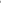 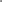 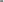 В Программе воспитания представлены описания воспитательной работы в рамках основных (инвариантных) модулей, согласно правовым условиям реализации образовательных программ (урочная деятельность, внеурочная деятельность и другое). Раздел дополнен описанием дополнительных (вариативных) модулей (дополнительное образование, школьный музей, добровольческая деятельность, школьные спортивные клубы, школьные театры, наставничество, реабилитационная (абилитационная).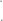 Модуль «Урочная деятельность»Реализация воспитательного потенциала уроков (урочной деятельности в рамках максимально допустимой учебной нагрузки) предусматривает:максимальное использование воспитательных возможностей содержания учебных предметов для формирования у обучающихся российских традиционных духовно-нравственных и социокультурных ценностей, российского исторического сознания на основе исторического просвещения; 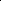 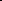 подбор соответствующего содержания уроков, заданий, вспомогательных материалов, проблемных ситуаций для обсуждений; включение учителями в рабочие программы по учебным предметам, целевых ориентиров результатов воспитания, их учет в определении воспитательных задач уроков, занятий; включение учителями в рабочие программы учебных предметов, тематики в соответствии с календарным планом воспитательной работы; выбор методов, методик, технологий, оказывающих воспитательное воздействие на личность в соответствии с воспитательным идеалом, целью и задачами воспитания, целевыми ориентирами результатов воспитания; реализацию приоритета воспитания в учебной деятельности; привлечение внимания обучающихся к ценностному аспекту изучаемых на уроках предметов, явлений и событий, инициирование обсуждений, высказываний своего мнения, выработки своего личностного отношения к изучаемым событиям, явлениям, лицам; применение интерактивных форм учебной работы интеллектуальных, стимулирующих познавательную мотивацию, игровых методик, дискуссий, дающих возможность приобрести опыт ведения конструктивного диалога; групповой работы, которая учит строить отношения и действовать в команде, способствует развитию критического мышления; побуждение обучающихся соблюдать нормы поведения, правила общения со сверстниками и педагогическими работниками, соответствующие укладу общеобразовательной организации, установление и поддержку доброжелательной атмосферы; организацию наставничества мотивированных и эрудированных обучающихся над неуспевающими одноклассниками с особыми образовательными потребностями, дающего обучающимся социально значимый опыт сотрудничества и взаимной помощи; инициирование и поддержку исследовательской деятельности обучающихся, планирование и выполнение индивидуальных и групповых проектов воспитательной направленности.Модуль «Внеурочная деятельность»Реализация воспитательного потенциала внеурочной деятельности в целях обеспечения индивидуальных потребностей обучающихся осуществляется в рамках курсов «Функциональная грамотность», информационно – просветительских занятий «Разговоры о важном», занятий проектно–исследовательской деятельности, занятия в области искусств, художественного творчества, занятия экологической, природоохранной направленности, занятия туристско-краеведческой направленности; занятия оздоровительной, реабилитационной (абилитационной) и спортивной направленности.Модуль «Классное руководство».Реализация воспитательного потенциала классного руководства как особого вида педагогической деятельности, направленной, в первую очередь, на решение задач воспитания и социализации обучающихся, предусматривает:планирование и проведение классных часов целевой воспитательной тематической направленности; 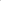 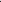 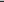 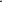 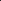 инициирование и поддержка классными руководителями участия классов в общешкольных делах, мероприятиях, оказание необходимой помощи обучающимся в их подготовке, проведении и анализе; организацию интересных и полезных для личностного развития обучающихся совместных дел, позволяющих вовлекать в них обучающихся с разными потребностями, способностями, давать возможности для самореализации, устанавливать и укреплять доверительные отношения, стать для них значимым взрослым, задающим образцы поведения; сплочение коллектива класса через игры и тренинги на командообразование, внеучебные и внешкольные мероприятия, походы, экскурсии, празднования дней рождения обучающихся, классные вечера; выработку совместно с обучающимися правил поведения класса, участие в выработке таких правил поведения в образовательной организации; изучение особенностей личностного развития обучающихся путем наблюдения за их поведением, в специально создаваемых педагогических ситуациях, в играх, беседах по нравственным проблемам; результаты наблюдения сверяются с результатами бесед с родителями, учителями, а также (при необходимости) с педагогом-психологом; доверительное общение и поддержка обучающихся в решении проблем (налаживание взаимоотношений с одноклассниками или педагогами, успеваемость и другое), совместный поиск решений проблем, коррекцию поведения обучающихся через частные беседы индивидуально и вместе с их родителями, с другими обучающимися класса;индивидуальная работа с обучающимися класса по ведению личных портфолио, в которых они фиксируют свои учебные, творческие, спортивные, личностные достижения; 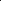 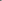 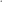 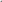 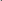 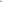 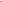 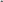 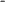 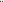 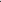 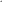 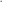 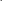 регулярные консультации с учителями-предметниками, направленные на формирование единства требований по вопросам воспитания и обучения, предупреждение и (или) разрешение конфликтов между учителями и обучающимися;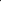 проведение педагогических советов для решения конкретных проблем класса, интеграции воспитательных влияний педагогов на обучающихся, привлечение учителей-предметников к участию в классных делах, дающих им возможность лучше узнавать и понимать обучающихся, общаясь и наблюдая их во внеучебной обстановке, участвовать в родительских собраниях класса; организацию и проведение регулярных родительских собраний, информирование родителей об успехах и проблемах обучающихся, их положении в классе, жизни класса в целом, помощь родителям и иным членам семьи в отношениях с учителями, администрацией;создание и организацию работы родительского комитета класса, участвующего в решении вопросов воспитания и обучения в классе, общеобразовательной организации; 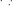 привлечение родителей (законных представителей), членов семей обучающихся к организации и проведению воспитательных дел, мероприятий в классе и общеобразовательной организации; проведение в классе праздников, конкурсов, соревнований и других мероприятий.Модуль «Основные школьные дела»Реализация воспитательного потенциала основных школьных дел предусматривает:общешкольные праздники, ежегодные творческие (театрализованные, музыкальные, литературные и другие) мероприятия, связанные с общероссийскими, региональными праздниками, памятными датами, в которых участвуют все классы; участие во всероссийских акциях, посвященных значимым событиям в России, мире;торжественные мероприятия, связанные с завершением образования, переходом на следующий уровень образования, символизирующие приобретение новых социальных статусов в образовательной организации, обществе; церемонии награждения (по итогам учебного периода, года) обучающихся и педагогов за участие в жизни образовательной организации, достижения в конкурсах, соревнованиях, олимпиадах, вклад в развитие образовательной организации, социальные проекты в образовательной организации, совместно разрабатываемые и реализуемые обучающимися и педагогическими работниками, в том числе с участием социальных партнеров, комплексы дел благотворительной, экологической, патриотической, трудовой и другой направленности;проводимые и организуемые совместно с семьями обучающихся праздники, фестивали, представления в связи с памятными датами, значимыми событиями, разновозрастные сборы, многодневные выездные события, включающие в себя комплекс коллективных творческих дел гражданской, патриотической, историко-краеведческой, экологической, трудовой, спортивно-оздоровительной и другой направленности; вовлечение по возможности каждого обучающегося в школьные дела в разных ролях (сценаристов, постановщиков, исполнителей, корреспондентов, ведущих, декораторов, музыкальных редакторов, ответственных за костюмы и оборудование, за приглашение и встречу гостей и других), помощь обучающимся в освоении навыков подготовки, проведения, анализа общешкольных дел; наблюдение за поведением обучающихся в ситуациях подготовки, проведения, анализа основных школьных дел, мероприятий, их отношениями с обучающимися разных возрастов, с педагогическими работниками и другими взрослыми.Модуль «Внешкольные мероприятия».Реализация воспитательного потенциала внешкольных мероприятий предусматривает:общие внешкольные мероприятия, в том числе организуемые совместно с социальными партнерами образовательной организации; 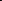 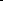 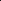 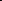 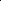 внешкольные тематические мероприятия воспитательной направленности, организуемые педагогами по изучаемым в образовательной организации учебным предметам; экскурсии, походы выходного дня (в музей, технопарк, на предприятие и другое), организуемые в классах классными руководителями, в том числе совместно с родителями (законными представителями) обучающихся с привлечением их к планированию, организации, проведению, оценке мероприятия;литературные, исторические, экологические и другие походы, экскурсии, экспедиции, слеты и другие, организуемые педагогическими работниками, в том числе совместно с родителями (законными представителями) обучающихся для изучения историко-культурных мест, событий, биографий проживавших в этой местности российских поэтов и писателей, деятелей науки, природных и историко-культурных ландшафтов, флоры и фауны и другого; выездные события, включающие в себя комплекс коллективных творческих дел, в процессе которых складывается детско-взрослая общность, характеризующаяся доверительными взаимоотношениями, ответственным отношением к делу, атмосферой эмоционально-психологического комфорта.Модуль «Организация предметно-пространственной среды».Реализация воспитательного потенциала предметно-пространственной среды предусматривает совместную деятельность педагогов, обучающихся, других участников образовательных отношений по ее созданию, поддержанию, использованию в воспитательном процессе: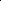 оформление внешнего вида здания, фасада, холла в образовательной организации государственной символикой Российской Федерации, субъекта Российской Федерации, муниципального образования (флаг, герб);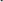 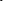 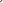 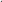 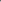 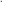 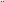 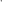 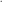 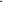 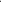 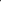 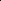 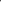 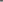 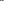 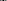 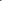 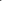 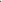 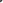 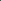 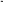 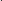 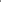 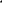 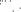 организацию и проведение церемоний поднятия (спуска) государственного флага Российской Федерации; художественно оформленных, в том числе материалами, подготовленными обучающимися) с изображениями значимых культурных объектов;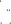 изготовление, размещение, обновление художественных изображений (символических, живописных, фотографических, интерактивных аудио и видео) природы России, региона, местности, предметов традиционной культуры и быта, духовной культуры народов России; организацию и поддержание в образовательной организации звукового пространства позитивной духовно-нравственной, гражданско-патриотической воспитательной направленности (звонки-мелодии, музыка), исполнение гимна Российской Федерации; оформление и обновление «мест новостей», стендов в помещениях (холл первого этажа, рекреации), содержащих в доступной, привлекательной форме новостную информацию позитивного гражданско-патриотического, духовно-нравственного содержания, фотоотчеты об интересных событиях, поздравления педагогов и обучающихся и другое; популяризацию символики образовательной организации (эмблема, символика), используемой как повседневно, так и в торжественные моменты; подготовку и размещение регулярно сменяемых экспозиций творческих работ обучающихся в разных предметных областях, демонстрирующих их способности, знакомящих с работами друг друга; поддержание эстетического вида и благоустройство всех помещений в образовательной организации, доступных и безопасных рекреационных зон, озеленение территории при образовательной организации;оформление, поддержание и использование игровых пространств, спортивных и игровых площадок, зон активного и тихого отдыха; поддержание стеллажей свободного книгообмена, на которые обучающиеся, родители, педагоги выставляют для общего использования свои книги, брать для чтения другие; 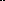 деятельность классных руководителей и других педагогов вместе с обучающимися, их родителями по благоустройству, оформлению школьных кабинетов, пришкольной территории; 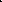 оформление пространств проведения значимых событий, праздников, церемоний, торжественных линеек, творческих вечеров (событийный дизайн); 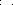 обновление материалов (стендов, плакатов), акцентирующих внимание обучающихся на важных для воспитания ценностях, правилах, традициях, укладе образовательной организации, актуальных вопросах профилактики и безопасности.Предметно-пространственная среда строится как максимально доступная для всех категорий обучающихся с ограниченными возможностями здоровья.Модуль «Взаимодействие с родителями (законными представителями)».Реализация воспитательного потенциала взаимодействия с родителями (законными представителями) обучающихся предусматривает:деятельность в образовательной организации, в классах представительных органов родительского сообщества (родительского комитета школы, классов), участвующих в обсуждении и решении вопросов воспитания и обучения, деятельность представителей родительского сообщества в Попечительском совете образовательной организации; тематические родительские собрания в классах, общешкольные родительские собрания по вопросам воспитания, взаимоотношений обучающихся и педагогов, условий обучения и воспитания; родительские дни открытых дверей, в которые родители (законные представители) могут посещать уроки и внеурочные занятия; консультации психологов, социальных педагогов, обмениваться опытом; родительские форумы на официальном сайте образовательной организации в сети Интернет, интернет-сообщества, группы с участием педагогов, на которых обсуждаются интересующие родителей вопросы, согласуется совместная деятельность;участие родителей в психолого-педагогических консилиумах в случаях, предусмотренных нормативными документами о психолого-педагогическом консилиуме в образовательной организации в соответствии с порядком привлечения родителей (законных представителей); привлечение родителей (законных представителей) к подготовке и проведению классных и общешкольных мероприятий; целевое взаимодействие с законными представителями обучающихся детей-сирот, оставшихся без попечения родителей, приемных детей.Модуль «Самоуправление».Реализация воспитательного потенциала ученического самоуправления в образовательной организации предусматривает:организацию и деятельность органов ученического самоуправления (совет обучающихся), избранных обучающимися; представление органами ученического самоуправления интересов, обучающихся в процессе управления образовательной организацией; защиту органами ученического самоуправления законных интересов и прав обучающихся; участие представителей органов ученического самоуправления в разработке, обсуждении и реализации рабочей программы воспитания, календарного плана воспитательной работы, в анализе воспитательной деятельности в образовательнойорганизации.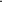 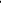 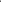 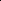 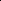 Модуль «Профилактика и безопасность». 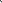 Реализация. воспитательного потенциала профилактической деятельности в целях формирования и поддержки безопасной и комфортной среды в образовательной организации предусматривает:деятельность педагогического коллектива по созданию в образовательной организации эффективной профилактической среды обеспечения безопасности жизнедеятельности как условия успешной воспитательной деятельности; проведение исследований, мониторинга рисков безопасности и ресурсов повышения безопасности, выделение и психолого-педагогическое сопровождение групп риска обучающихся по разным направлениям (агрессивное поведение, зависимости и другое); 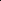 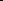 проведение коррекционно-воспитательной работы с обучающимся групп риска силами педагогического коллектива и с привлечением сторонних специалистов (психолога, коррекционных педагогов, работников социальных служб, правоохранительных органов, опеки и других); разработку и реализацию профилактических программ, направленных на работу как с девиантными обучающимися, так и с их окружением; организацию межведомственного взаимодействия; вовлечение обучающихся в воспитательную деятельность, проекты, программы профилактической направленности социальных и природных рисков в образовательной организации и в социокультурном окружении с педагогами, родителями, социальными партнерами (антинаркотические, антиалкогольные, против курения, вовлечения в деструктивные детские и молодежные объединения, культы, субкультуры, группы в социальных сетях; 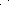 по безопасности в цифровой среде, на транспорте, на воде, безопасности дорожного движения, противопожарной безопасности, антитеррористической и антиэкстремистской безопасности, гражданской обороне и другие); 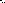 организацию превентивной работы с обучающимися со сценариями социально одобряемого поведения, по развитию навыков саморефлексии, самоконтроля, устойчивости к негативным воздействиям, групповому давлению; профилактику правонарушений, девиаций посредством организации деятельности, альтернативной девиантному поведению (походы, спорт), значимого общения, творчества, деятельности; профилактику расширения групп, семей обучающихся, требующих специальной психолого-педагогической поддержки и сопровождения (слабоуспевающие, социально запущенные, социально неадаптированные.Модуль «Социальное партнерство».Реализация воспитательного потенциала социального партнерства предусматривает:участие представителей организаций-партнеров, в том числе в соответствии с договорами о сотрудничестве, в проведении отдельных мероприятий в рамках рабочей программы воспитания и календарного плана воспитательной работы (дни открытых дверей, государственные, региональные, школьные праздники, торжественные мероприятия и другие); участие представителей организаций-партнеров в проведении отдельных уроков, внеурочных занятий, внешкольных мероприятий соответствующей тематической направленности; проведение на базе организаций-партнеров отдельных уроков, занятий, внешкольных мероприятий, акций воспитательной направленности; проведение открытых дискуссионных площадок (детских, педагогических, родительских) с представителями организаций-партнеров для обсуждений актуальных проблем, касающихся жизни образовательной организации; реализация социальных проектов, совместно разрабатываемых обучающимися, педагогами с организациями-партнерами благотворительной, экологической, патриотической, трудовой и другой направленности, ориентированных на воспитание обучающихся, преобразование окружающего социума, позитивное воздействие на социальное окружение;взаимодействие школы с общественными организациями лиц с инвалидностью (региональных отделений ВОС, ВОИ и другими).Модуль «Профориентация»Реализация воспитательного потенциала профориентационной работы образовательной организации предусматривает:проведение циклов профориентационных часов, направленных на подготовку обучающегося к осознанному планированию и реализации своего профессионального будущего; профориентационные игры (игры-симуляции, деловые игры, квесты, кейсы), расширяющие знания о профессиях, способах выбора профессий, особенностях, условиях разной профессиональной деятельности;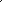 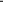 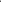 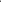 экскурсии на предприятия, в организации, дающие начальные представления о существующих профессиях, доступных для слабовидящих обучающихся, и условиях работы; посещение профориентационных выставок, ярмарок профессий, дней открытых дверей в организациях профессионального, высшего образования; совместное с педагогами изучение обучающимися интернет-ресурсов, посвященных выбору профессий, прохождение профориентационного онлайн-тестирования, онлайн-курсов по интересующим профессиям и направлениям профессионального образования; участие в работе всероссийских профориентационных проектов; индивидуальное консультирование педагогом-психологом, учителем-дефектологом обучающихся и их родителей (законных представителей) по вопросам склонностей, способностей, иных индивидуальных особенностей обучающихся, которые могут иметь значение в выборе ими будущей профессии; освоение обучающимися основ профессии в рамках подготовки и участия в конкурсах профессионального мастерства, внеурочной деятельности, дополнительного образования.Организационный раздел.Кадровое обеспечение. Все педагоги школы своевременно проходят повышение квалификации. Сведения о кадрах образовательной организации:Психолого-педагогического сопровождения обучающихся; Цель психолого-педагогического сопровождения слабовидящих обучающихся:Создание условий для успешного воспитания, развития и социальной адаптации детей (организация оптимальных условий образования слабовидящих обучающихся).Задачи психолого-педагогического сопровождения:1.	предупреждение возникновения проблем развития ребёнка, влияющих на процесс обучения;2.	содействие ребёнку в решении актуальных задач развития, обучения, социализации;3.	проектирование и реализация АООП для обучающихся с различными нарушениями;4.	формирование психолого-педагогической компетентности и дефектологической грамотности специалистов процесса сопровождения;5.	создание индивидуального маршрута профессионального развития ребенка.Принципы психолого-педагогического сопровождения:ценность и уникальность личности, приоритет личностного развитиясистемностьцелостностьсвоевременностьпрактическая направленностьохрана и укрепление психического и физического здоровьяУсловия эффективности психолого-педагогического сопровождения:единство деятельностипринцип командной работысоответствие нормативно-правовым требованиямучет специфики обучающихся, индивидуальных особенностейрезультативность деятельностииспользование научно-обоснованных методик и технологий с доказанной эффективностьюнепрерывность сопровожденияНаправления работы психолого-педагогического сопровождения:Информационно-просветительскаяПрофилактическаяДиагностическаяпроведение комплексного обследования;подготовка рекомендаций по оказанию психолого-педагогической помощи(ШППк, Совет профилактики)Коррекционно-развивающаяСвоевременная специализированная помощь в освоении содержания образования и коррекция недостатков в физическом и психическом развитииАналитическая (анализ результатов работы на всех этапах)КонсультативнаяНепрерывность сопровождения детей с ОВЗ и их семей по вопросам реализации дифференцированных психолого-педагогических условий обучения, воспитания, коррекции, развития и социализации обучения.Результатывыстроена система индивидуально ориентированной психолого-педагогической помощи детям с ОВЗсозданы условия, способствующие освоению детьми АООПвыпускник освоил АООП и успешно социализированВыстроен индивидуальный маршрут профессионального развития и самозанятости обучающихся с ОВЗформируется психолого-педагогическая компетентность и дефектологическая грамотность всех участников процесса сопровожденияТребования к условиям работы со слабовидящими обучающимися.Требования к организации среды для слабовидящих обучающихся отражены в АООП ООО вариант 4.2.Для реализации воспитательной работы со слабовидящими обучающимися создаются специальные условия в соответствии с психофизическими особенностями обучающихся.Особыми задачами воспитания слабовидящих обучающихся являются: обеспечение включенности обучающихся во все виды деятельности в доступных для них пределах; 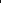 стимулирование стремления обучающихся к самостоятельности, независимости в быту, мобильности; налаживание эмоционально-положительного взаимодействия с окружающими для их успешной социальной адаптации и интеграции в социум; формирование доброжелательного отношения к обучающимся и их семьям со стороны всех участников образовательных отношений; построение воспитательной деятельности с учетом индивидуальных особенностей и возможностей каждого обучающегося; обеспечение психолого-педагогической поддержки семей обучающихся, содействие повышению уровня их педагогической, психологической, медико-социальной компетентности.При организации воспитания слабовидящих обучающихся ориентиром является:формирование личности обучающегося с использованием адекватных возрасту и физическому и (или) психическому состоянию методов воспитания; 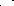 создание оптимальных условий совместного воспитания и обучения обучающихся и их сверстников, с использованием адекватных вспомогательных средств и педагогических приемов, организацией совместных форм работы воспитателей, педагогов-психологов, учителей-логопедов, учителей-дефектологов; личностно-ориентированный подход в организации всех видов деятельности обучающихся.Система поощрения социальной успешности и проявлений активной жизненной позиции обучающихся.Система поощрения проявлений активной жизненной позиции и социальной успешности обучающихся призвана способствовать формированию у обучающихся ориентации на активную жизненную позицию, инициативность, максимально вовлекать их в совместную деятельность в воспитательных целях. Система проявлений активной жизненной позиции и поощрения социальной успешности обучающихся строится на принципах: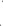 публичности, открытости поощрений (информирование всех обучающихся о награждении, проведение награждений в присутствии значительного числа обучающихся); 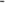 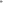 соответствия артефактов и процедур награждения укладу общеобразовательной организации, качеству воспитывающей среды, символике общеобразовательной организации; прозрачности правил поощрения (наличие положения о награждениях, неукоснительное следование порядку, зафиксированному в этом документе, соблюдение справедливости при выдвижении кандидатур); регулирования частоты награждений (недопущение избыточности в поощрениях, чрезмерно больших групп поощряемых и другое); сочетания индивидуального и коллективного поощрения (использование индивидуальных и коллективных наград дает возможность стимулировать индивидуальную и коллективную активность обучающихся, преодолевать межличностные противоречия между обучающимися, получившими и не получившими награды); привлечения к участию в системе поощрений родителей (законных представителей) обучающихся, самих обучающихся, их представителей (ученического самоуправления), сторонних организаций, их статусных представителей;дифференцированности поощрений (наличие уровней и типов наград позволяет продлить стимулирующее действие системы поощрения).Формы поощрения проявлений активной жизненной позиции обучающихся и социальной успешности: индивидуальные и групповые портфолио, рейтинги, благотворительная поддержка.Ведение портфолио отражает деятельность обучающихся при ее организации и регулярном поощрении классными руководителями, поддержке родителями (законными представителями) по собиранию (накоплению) артефактов, фиксирующих и символизирующих достижения обучающегося.Портфолио включает артефакты признания личностных достижений, достижений в группе, участия в деятельности (грамоты, благодарственные письма, фотографии призов, фото изделий, работ и другого, участвовавшего в конкурсах). Рейтинг классов формируются через размещение классов в последовательности, определяемой их участием, успешностью, достижениями.Благотворительная поддержка обучающихся, (классов) заключается в материальной поддержке проведения в образовательной организации воспитательных дел, мероприятий, проведения внешкольных мероприятий, различных форм совместной деятельности воспитательной направленности, в индивидуальной поддержке нуждающихся в помощи обучающихся, семей, педагогических работников.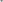 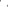 Благотворительность предусматривает публичную презентацию благотворителей и их деятельности.Использование рейтингов, их форма, публичность, привлечение благотворителей, в том числе из социальных партнеров, их статус, акции, деятельность соответствуют укладу общеобразовательной организации, цели, задачам, традициям воспитания, согласовываются с представителями родительского сообщества во избежание деструктивного воздействия на взаимоотношения в образовательной организации.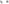 Анализ воспитательного процесса осуществляется в соответствии с целевыми ориентирами результатов воспитания, личностными результатами обучающихся на уровне основного общего образования, установленными ФГОС 000.Основным методом анализа воспитательного процесса в образовательной организации является ежегодный самоанализ воспитательной работы с целью выявления основных проблем и последующего их решения с привлечением (при необходимости) внешних экспертов, специалистов.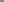 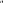 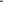 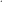 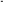 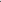 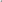 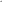 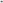 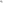 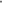 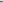 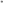 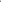 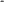 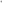 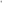 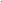 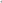 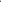 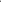 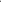 Планирование анализа воспитательного процесса включается в календарный план воспитательной работы.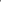 Основные принципы самоанализа воспитательной работы: взаимное уважение всех участников образовательных отношений; приоритет анализа сущностных сторон воспитания ориентирует на изучение прежде всего не количественных, а качественных показателей, таких как сохранение уклада образовательной организации, содержание и разнообразие деятельности, стиль общения, отношений между педагогическими работниками, обучающимися и родителями; развивающий характер осуществляемого анализа ориентирует на использование его результатов для совершенствования воспитательной деятельности педагогических работников (знания и сохранения в работе цели и задач воспитания, умелого планирования воспитательной работы, адекватного подбора видов, форм и содержания совместной деятельности с обучающимися, коллегами, социальными партнерами); 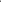 распределенная ответственность за результаты личностного развития обучающихся ориентирует на понимание того, что личностное развитие – это результат как организованного социального воспитания, в котором образовательная организация участвует наряду с другими социальными институтами, так и стихийной социализации, и саморазвития.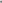 Основные направления анализа воспитательного процесса: Результаты воспитания, социализации и саморазвития обучающихся. Критерием, на основе которого осуществляется данный анализ, является динамика личностного развития обучающихся в каждом классе.Анализ проводится классными руководителями вместе с заместителем директора по учебно-воспитательной работе (педагогом-психологом, социальным педагогом) с последующим обсуждением результатов на педагогическом совете.Основным способом получения информации о результатах воспитания, социализации и саморазвития обучающихся является педагогическое наблюдение.Внимание педагогических работников сосредоточивается на вопросах:какие проблемы, затруднения в личностном развитии обучающихся удалось решить за прошедший учебный год; какие проблемы, затруднения решить не удалось и почему; какие новые проблемы, трудности появились, над чем предстоит работать педагогическому коллективу.Состояние совместной деятельности обучающихся и взрослых.Критерием, на основе которого осуществляется данный анализ, является наличие интересной, событийно насыщенной и личностно развивающей совместной деятельности обучающихся и взрослых.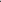 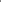 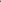 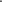 Анализ проводится заместителем директора по учебно-воспитательной работе (педагогом-психологом, социальным педагогом), классными руководителями с привлечением актива родителей (законных представителей) обучающихся, совета обучающихся.Способами получения информации о состоянии организуемой совместной деятельности обучающихся и педагогических работников могут быть анкетирования и беседы с обучающимися и их родителями (законными представителями), педагогическими работниками, представителями совета обучающихся.Результаты обсуждаются на педагогическом совете.Внимание сосредотачивается на вопросах, связанных с качеством: реализации воспитательного потенциала урочной деятельности; организуемой внеурочной деятельности обучающихся; деятельности классных руководителей и их классов; проводимых общешкольных основных дел, мероприятий; внешкольных мероприятий; создания и поддержки предметно-пространственной среды; взаимодействия с родительским сообществом; деятельности ученического самоуправления; деятельности по профилактике и безопасности;реализации потенциала социального партнерства; 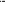 деятельности по профориентации обучающихся.Итогом самоанализа является перечень выявленных проблем, над решением которых предстоит работать педагогическому коллективу.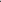 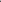 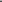 Итоги самоанализа оформляются в виде отчета, составляемого заместителем директора по учебно-воспитательной работе в конце учебного года, рассматриваются и утверждаются педагогическим советом или иным коллегиальным органом управления в общеобразовательной организации.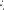 Календарный план воспитательной работы   для слабовидящих обучающихся.Календарный план воспитательной работы (далее - план) разрабатывается с указанием: содержания дел, событий, мероприятий; участвующих классов или иных групп обучающихся; сроков, в том числе сроков подготовки; ответственных лиц.План обновляется ежегодно к началу очередного учебного года.При разработке плана учитываются: индивидуальные планы классных руководителей; рабочие программы учителей по изучаемым в образовательной организации учебным предметам, курсам, модулям; план, рабочие программы учебных курсов, занятий внеурочной деятельности; планы органов самоуправления в образовательной организации, ученического самоуправления, взаимодействия с социальными партнерами согласно договорам, соглашениям с ними; планы работы психологической службы и другая документация, которая соответствует содержанию плана.План разрабатывается для всей образовательной организации.Перечень основных государственных и народных праздников, памятных дат в календарном плане воспитательной работы.Перечень дополняется и актуализируется ежегодно в соответствии с памятными датами, юбилеями общероссийского, регионального, местного значения, памятными датами образовательной организации.Сентябрь:1 сентября: День знаний;3 сентября: День окончания Второй мировой войны, День солидарности в борьбе с терроризмом.Октябрь:октября: Международный день пожилых людей; 4 октября: День защиты животных;5 октября: День учителя;Третье воскресенье октября: День отца;30 октября: День памяти жертв политических репрессий. Ноябрь:4 ноября: День народного единства. Декабрь:3 декабря: Международный день инвалидов;5 декабря: Битва за Москву, Международный день добровольцев; 6 декабря: День Александра Невского;9 декабря: День Героев Отечества; 10 декабря: День прав человека;12 декабря: День Конституции Российской Федерации; 27 декабря: День спасателя.Январь:1 января: Новый год;7 января: Рождество Христово;25 января: "Татьянин день" (праздник студентов); 27 января: День снятия блокады Ленинграда.Февраль:2 февраля: День воинской славы России;8 февраля: День русской науки;21 февраля: Международный день родного языка; 23 февраля: День защитника Отечества.Март:8 марта: Международный женский день;18 марта: День воссоединения Крыма с Россией. Апрель:12 апреля: День космонавтики. Май:1 мая: Праздник Весны и Труда; 9 мая: День Победы;24 мая: День славянской письменности и культуры. Июнь:1 июня: Международный день защиты детей; 5 июня: День эколога;6 июня: Пушкинский день России; 12 июня: День России;22 июня: День памяти и скорби; 27 июня: День молодежи.Июль:8 июля: День семьи, любви и верности. Август:22 августа: День Государственного флага Российской Федерации; 25 августа: День воинской славы России. 	Календарный план воспитательной работы организации на учебный год представлен Приложением к Рабочей программе воспитания.№ п/пПоказательЕдиница измеренияЗначение1.Доля штатных педагогических работников1.1.Общее число всех педагогических работниковчел.28  1.2. Число педагогических работников за исключением внешних совместителейчел.261.3.Фактическая доля штатных педагогических работников (число педагогических работников за исключением внешних совместителей, умноженное на 100 и деленное на общее число всех педагогических работников)%100%2Образовательный ценз и квалификация педагогических работников (с учетом совместителей)2.1.Число педагогических работников, имеющих среднее профессиональное образованиечел.12.2.Доля педагогических работников, имеющих среднее профессиональное образование (число педагогических работников, имеющих среднее профессиональное образование, умноженное на 100 и деленное на общее число всех педагогических работников)%32.3. Число педагогических работников, имеющих высшее профессиональное образованиечел.272.4.Доля педагогических работников, имеющих высшее профессиональное образование (число педагогических работников, имеющих высшее профессиональное образование, умноженное на 100 и деленное на общее число всех педагогических работников)%962.5.Число педагогических работников, имеющих высшую квалификационную категориючел.132.6.Доля педагогических работников, имеющих высшую категорию (число педагогических работников, имеющих высшую квалификационную категорию, умноженное на 100 и деленное на общее число всех педагогических работников)%46,42.7.Число педагогических работников, имеющих первую квалификационную категориючел.72.8.Доля педагогических работников, имеющих первую квалификационную категорию (число педагогических работников, имеющих первую квалификационную категорию, умноженное на 100 и деленное на общее число всех педагогических работников)%252.9.Число педагогических работников, имеющих документ, подтверждающий освоение ими дополнительных профессиональных образовательных программ в объеме не менее 72 часов в течение последних 5 лет в образовательных учреждениях, имеющих лицензию на право ведения данного вида образовательной деятельностичел.282.10Доля педагогических работников, систематически повышающих квалификацию (число педагогических работников, имеющих документы, указанные в пп. 3.9, умноженное на 100 и деленное на общее число всех педагогических работников)%1002.11Число педагогических работников, имеющих документы, подтверждающие повышение квалификации (профессиональную переподготовку) в сфере ИКТ в течение последних 3 летчел.282.12Доля педагогов, повысивших квалификацию в сфере ИКТ (число педагогических работников, имеющих документы, подтверждающие повышение квалификации в сфере ИКТ в течение последних 3 лет, умноженное на 100 и деленное на общее число всех педагогических работников)%1002.13Число педагогических работников, привлекаемых образовательным учреждением, в т.ч. для организации профильного обучения и предпрофильной подготовки, из числа работников учреждений  среднего и высшего профессионального образования, иных образовательных и научных организаций, являющихся ведущими специалистами в области педагогики, преподаваемого предметачел.12.14Доля педагогических работников, привлекаемых образовательным учреждением, в т.ч.  для организации профильного обучения и предпрофильной подготовки, из числа работников учреждений  среднего и высшего профессионального образования, иных образовательных и научных организаций, являющихся ведущими специалистами в области педагогики, преподаваемого предмета (число привлекаемых  педагогических работников, относящихся к указанным категориям, умноженное на 100 и деленное на общее число всех педагогических работников)%3,52.15Число педагогических работников, имеющих сертификат эксперта, привлекаемого аккредитационными органами для проведения аккредитационной экспертизы образовательных организаций, а также к проведению контрольных мероприятийчел.5№ п/пДолжностьКол-во штатных единицКоличество чел.№ п/пДолжностьКол-во штатных единицКоличество чел.12341Директор1,0012Заместитель директора по учебно - воспитательной работе1,0023Заместитель директора по административно - хозяйственной работе1,0014Педагог-библиотекарь1,0015Учитель с высшим профессиональным образованием22,95156Учитель со средним профессиональным образованием0,8917Воспитатель с высшим профессиональным образованием3,8288Воспитатель со средним профессиональным образованием0,6819Социальный педагог1,00110Педагог дополнительного образования1,23411Педагог - психолог2,50212Учитель - логопед4,00413Учитель - дефектолог5,00314Тьютор1,00115Младший воспитатель1,001